SommaireSigles et abréviationsContexteLe Cameroun, pays d’Afrique centrale situé au fond du golfe de Guinée, est peuplé d’environ 24 millions de personnes pour une superficie de 475 442 km². Il bénéficie sur son territoire de quasiment tous les écosystèmes tropicaux naturels et pour cette raison  a souvent été baptisé à juste titre d’Afrique en miniature. En l’an 2030, ce pays phare de la zone CEMAC serait peuplé d’environ 35 millions d’habitants. La population, jeune et relativement qualifiée est constituée d’une mosaïque  de plus de 240 groupes ethniques et croit à un rythme relativement élevé. Elle habite pour moitié les zones rurales et pour moitié les zones urbaines. La frange jeune est toutefois davantage attirée vers les grandes agglomérations où les opportunités socio-économiques apparaissent plus attrayantes. Par ailleurs cette position  pré-dispose le pays à être une terre d’accueil pour les populations victimes de diverses crises dans la sous-région.En raison de sa localisation  et de son potentiel biophysique, l’agriculture y est considérée comme l’un des moteurs de l’économie nationale et le pays comme le grenier de l’Afrique centrale. Les superficies utilisables à des fins de productions végétales et animales représentent respectivement 7,2 millions d’hectares de terres arables et 2 millions d’hectares de pâturages, soit environ 20% du territoire. Les forêts, quant à elles, couvrent une superficie d’environ 22 millions d’ha (46% du territoire) et le pays regorge d’une biodiversité riche et abondante qui le classe, sur ce plan, au deuxième rang dans  le Bassin du Congo. Le Cameroun dispose, par ailleurs, d’un important réseau hydrographique et plus de 4 millions d’ha de plans d’eaux intérieurs, sites potentiels d’activités de pêches et d’aquaculture, et de 400 km de façade maritime avec 13 000 km² de plateau continental. L’agriculture camerounaise qui comporte deux sous-branches – agriculture industrielle et d’exportation d’une part et agriculture vivrière d’autre part. Les productions animales et halieutiques intègrent un paradigme similaire, avec, ces dernières années, des systèmes de plus en plus intensifs jouxtant les approches extensives et semi-intensives traditionnelles. De nombreux Produits Forestiers Non Ligneux (PFNL) contribuent à la sécurité alimentaire, à l'approvisionnement des populations en énergie et constituent des matières premières pour la pharmacopée traditionnelle, l'industrie pharmaceutique, la construction et la décoration.Malgré  de relatives bonnes  performances des filières agro-sylvo pastorales et halieutiques, l’impact du secteur agricole  sur l’amélioration des conditions de vie des populations rurales reste insuffisant, le  taux de pauvreté en milieu rural (56,8%) restant significativement supérieur à la moyenne nationale (37,5%).  Environ 22% des ménages ruraux souffrent d'insécurité alimentaire contre 10,5% des ménages urbains. Les principales causes de cette situation sont notamment : (i) un accès limitée et/ou une insuffisante disponibilité en semences végétales et animales améliorées, (ii) un accès difficile et peu sécurisé au foncier, (iii) un  taux d’encadrement insuffisant des producteurs, (iv) des pertes post-récoltes élevées, (v) l’enclavement des bassins de production, (vi) le niveau insuffisant et les procédures inadaptées du financement public en faveur du secteur, (vii) les effets du changement climatique, (viii) l’insuffisance d’investissements privés en raison d’un climat des affaires insuffisamment favorable au développement des entreprises rurales, (ix) la faible coordination des structures intervenant dans le secteur ,(x) une gestion sous-optimale des ressources forestières et fauniques, (xi) des difficultés d’accès aux intrants, équipements et à la mécanisation agricole, (xii) la faible structuration des acteurs et (xiii) la survenance de fléaux tels la chenille légionnaire, la peste porcine africaine, la grippe aviaire et la pandémie de la COVID-19.Ce constat montre qu’il s’avère indispensable de  mettre en place une stratégie plus ambitieuse pour améliorer le (s) système alimentaire national. Le Sommet historique de septembre 2021 a constitué une opportunité d’impliquer tous les citoyens du Cameroun en tant que parties prenantes du système alimentaire et pour élaborer la voie du Cameroun vers des systèmes alimentaires durables. La feuille de route constitue l’opérationnalisation de cette voie nationale à l’horizon 2030. Vue d’ensemble du processusEn cohérence avec la démarche prescrite par le Secrétariat des Nations Unies pour la conduite des concertations des Etats membres, l’élaboration de la voie du Cameroun a résulté d’un processus conduit entre mars et juin 2021. Suite à la désignation d’un Coordonnateur national, une phase d’information et de sensibilisation des parties prenantes a précédé les concertations. Ces dernières ont été lancées lors d’un dialogue national qui s’est tenu le 08 Mai 2021 afin de susciter l’adhésion et l’implication des parties prenantes au développement des systèmes alimentaires nationaux. Ensuite, des concertations ont simultanément eu lieu dans les dix régions du Cameroun entre le 18 et le 21 Mai 2021 et ont mobilisé chacune une cinquantaine de participants représentant différentes catégories d’acteurs des systèmes alimentaires, notamment : les parlementaires ; les collectivités territoriales décentralisées ; les administrations ; les organisations de producteurs, de transformateurs et de consommateurs; la société civile ; les universités, centres de formation et de recherche ; les opérateurs économiques et les Partenaires Techniques et Financiers. Enfin, la synthèse des concertations nationales et régionales a eu lieu lors de l’atelier de consolidation technique tenu le 25 Mai 2021. Le projet de la voie nationale qui en est résulté, a par la suite été endossé par le gouvernement.Au niveau national et régional, les concertations ont été conduites de manière inclusive et participative, avec des débats libres, consensuels et sans discrimination afin de refléter au mieux les points de vue des parties prenantes. Lors de ces ateliers, les travaux étaient axés autour des piliers et les pistes d’action du sommet à savoir (i) l’accès de tous à des aliments sains et nutritifs, (ii) les modèles de consommation durables, (iii) la stimulation d’une production respectueuse de la nature, (iv) la promotion des moyens de subsistance équitables et (v) le renforcement de la résilience face aux vulnérabilités, aux chocs et au stress. Outre les concertations formelles, des initiatives complémentaires ont également été mises à contribution. Il s’agit notamment de la position commune des ministres de la CEEAC, de l’étude d'impact socio-économique des effets de la COVID 19 sur les stratégies paysannes et l ’adaptation des filières agricoles et alimentaires au Cameroun, de l’étude sur l’analyse des systèmes alimentaires au Cameroun, des concertations indépendantes de la Plateforme Régionale des Organisations Paysannes d’Afrique Centrale (PROPAC), et du dialogue d'inclusion de haut niveau sur les jeunes, les femmes, les personnes handicapées et autres groupes vulnérables facilité par le Climate Smart Agriculture Youth Network Global (GCSAYN). Inclusion de la voie nationale dans la Stratégie de Développement du Secteur Rural/Plan National d’Investissement Agricole (SDSR/PNIA 2020-2030) et la Stratégie Nationale de Développement (SND30)Convaincu de l’importance d’atteindre les Objectifs de Développement Durable (ODD) à l’horizon 2030, le Cameroun a élaboré une stratégie Nationale de Développement (SND30). La SND 30 est la compilation de toutes les stratégies sectorielles et constitue de ce fait le centre des priorités nationales. La démarche du Cameroun dans l’inclusion de la voie nationale dans la Stratégie de Développement du Secteur Rural/Plan National d’investissement Agricole (SDSR/PNIA 2020-2030) est un choix justifié car le secteur rural est le milieu où réside près de 43,7% de la population totale et qui concentre 90% des personnes vivant en dessous du seuil de pauvreté (moins de 931FCFA par jour pour couvrir les besoins prioritaires de base d’un adulte). Les producteurs ruraux constituent le groupe socio-économique le plus exposé à la précarité et contribue à 66,1% à la pauvreté nationale (ECAM 4, INS). L’agriculture, principale activité de ce secteur, constitue un levier essentiel du développement économique. La vision du secteur rural à l’horizon 2035 est celle d’un secteur « important moteur de l’économie nationale qui crée des emplois décents, des richesses pour la demande intérieure et pour exporter, qui assure la sécurité alimentaire et nutritionnelle dans un contexte de développement durable ». Ainsi donc, l’agriculture peut être considérée comme le point d’entrée des systèmes alimentaires. Elle peut être utilisée pour renforcer la connexion entre différents secteurs (éducation, santé, infrastructures,…) et fédérer les nombreux acteurs autour des systèmes alimentaires ; tout ceci à travers la mise en œuvre d’actions précises et bien circonscrites dans le temps et dans l’espace. Diagnostic des systèmes alimentairesLe diagnostic des systèmes alimentaires du Cameroun qui a résulté des consultations a fait ressortir que : L’accès aux facteurs de production  (les semences animales et végétales, foncier, crédit) reste faible, et particulièrement pour certains groupes défavorisés tels que les femmes, les jeunes et autres personnes vulnérables. La faible collaboration  entre les institutions de recherches, les universités, les ministères et les Collectivité Territoriales Décentralisées ne facilite pas le développement et le transfert des innovations.L’absence de zonage conduit à une mauvaise gestion de l’espace agrosylvo pastoral et constitue très souvent une source de conflits entre utilisateurs ;  Le financement des activités agro-sylvo-pastorales et halieutiques reste faible ; La main d’œuvre agricole est vieillissante en raison du désintérêt des jeunes pour les activités agropastorales et halieutiques;  Les bassins de production restent insuffisamment désenclavés, sous-équipés en infrastructures socio-économiques ;Les changements climatiques exacerbent la survenue des catastrophes naturelles (inondation, sècheresse, glissement de terrain) ; ce qui impacte négativement la production alimentaire ;Les mauvaises pratiques agricoles contribuent à accélérer la dégradation des ressources naturelles (sols, eaux et biodiversité);L’insécurité alimentaire se traduit par un taux élevé de malnutrition, des difficultés d’accès aux aliments sains et à hautes valeurs nutritionnelles ; Les crises sociopolitiques affectant certaines régions conduisent à l’abandon des zones de production et à l’insécurité des biens et des personnes et se traduisent par l’accentuation de la pression sur les ressources disponibles dans les zones d’accueil des réfugiés et des déplacés internes;Les Systèmes d’information défaillants sur les prix et les données agro-météorologiques impactent négativement l’offre des produits alimentaires et l’accès au marché. Activités proposées Au vu des constats relevés ci-dessus, quatre (04) recommandations ont été formulées, à savoir : (i) accroître durablement les productions, (ii) améliorer l’environnement infrastructurel collectif et l’accès aux facteurs de production et aux marchés, (iii) renforcer la résilience des systèmes de production, la gestion durable des ressources naturelles, et la sécurité alimentaire et nutritionnelle des populations vulnérables face aux changements climatiques et autres chocs, (iv) améliorer la gouvernance des systèmes alimentaires.En ce qui concerne l’accroissement durable des productions, les principales activités ci-après ont été identifiées :  Doter les structures de recherche de financements pour booster la production des géniteurs et des semences de prébases et bases ;Mettre en place un cadre de collaboration  entre les institutions de recherches, les universités, les ministères et les Collectivité Territoriales Décentralisées ;Mettre en place un cadre incitatif pour le secteur privé dans la création variétale et le renforcement du dispositif de contrôle pour tester la qualité des semences disponibles ;Renforcement des capacités des multiplicateurs semenciers ;Accélérer la réforme foncière ;Opérationnaliser la politique de subvention des intrants agricoles ;Impliquer les groupes vulnérables dans le processus de prise des décisions pour favoriser leur accès aux facteurs de production ;Développer des partenariats et promouvoir le financement du secteur agropastoral par les établissements de microfinance ;Elaborer/vulgariser les normes de productions.S’agissant de l’amélioration de l’environnement infrastructurel collectif et l’accès aux facteurs de production et aux marchés, les activités consisteront à : Désenclaver les bassins de production (Ouverture/réhabilitation/entretien des routes communales) ;Construire/Réhabiliter les infrastructures communautaires ;Renforcer les capacités des producteurs et des consommateurs sur les techniques de conservation ;Renforcer les micro-infrastructures de transformation, conditionnement et stockage ;Promouvoir l’utilisation des énergies renouvelables.Relativement au renforcement de la résilience des systèmes de production, la gestion durable des ressources naturelles, et la sécurité alimentaire et nutritionnelle des populations vulnérables face aux changements climatiques et autres chocs, il est question de : Renforcer les capacités des producteurs sur les pratiques agro écologiques, de gestion durable des sols et de l’eau ;Développer et diffuser des espèces et variétés adaptées aux changements climatiques ;Développer/renforcer les mécanismes d’alerte précoce sur les risques agro-météorologiques ;Développer/renforcer les mécanismes d’alerte précoce et de gestion des risques et catastrophes ;Promouvoir et renforcer les capacités pour la production des aliments à haute valeur nutritive ;Renforcer le système de protection sociale en faveur des ménages pauvres  et autres groupes vulnérables ;Elaborer et vulgariser les normes alimentaires minimales  et mettre à échelle  les initiatives pour améliorer l’accès à des aliments nutritifs ;Former les acteurs à l’utilisation raisonnée des produits phytosanitaires et vétérinaires ;Mettre en place un mécanisme contraignant pour rendre les compagnies comptables des impacts sociaux et environnementaux de leurs activités ;Faciliter l’insertion des personnes réfugiées et déplacées internes dans les chaines de valeurs alimentaires ;Développer les outils d’atténuation des conflits Homme-Faune ;Fournir une assistance multisectorielle aux personnes affectées par les conflits et l’insécurité ;Mettre en place au sein des communautés cibles des Plans d’actions pour la Gestion de la Filière viande de brousse.Pour ce qui est de l’amélioration de la gouvernance dans les systèmes alimentaires, il sera question de : Structurer les acteurs et renforcer leurs capacités autour des chaines de valeurs alimentaires ;Renforcer les initiatives d’insertion des jeunes dans les chaines de valeur alimentaires et intensifier la communication y relative ;Mettre en place un Système d’Information sur les Marchés des produits alimentaires ;Promouvoir des mécanismes de financements innovants et des systèmes d’assurances agricoles adaptées et accessibles ;Promouvoir les synergies entre les acteurs des chaines de valeurs alimentaires. Répartition des rôles entre les différents acteurs La mise en œuvre des activités proposées sera faite par différents acteurs : les administrations, les collectivités Territoriales décentralisées, les Organisations de la Société Civile (OSC), les Organisations de Producteurs (OP), les Partenaires Techniques et Financiers (PTF), le secteur privé et la recherche.Sources de financement des activitésLe budget pour la mise en œuvre des activités s’élève à environ mille neuf cent milliard de francs CFA (1 900 000 000 000). Plusieurs sources seront utilisées pour mobiliser le financement des activités de la feuille de route. Il s’agit de:Le budget de l’Etat ;L’appui des PTF ;Le secteur privé.Calendrier prévisionnel de mise en œuvreMécanisme de Suivi-évaluationLe suivi de mise en œuvre de la feuille de route des systèmes alimentaires sera adossé sur le dispositif de suivi-évaluation de la SND30. Celui-ci sera complété par l’équipe du Coordonnateur/Coordonnatrice National(e) des Systèmes alimentaires.L’équipe du Coordonnateur/Coordonnatrice National(e) des Systèmes alimentaires est composé d’un Coordonnateur/Coordonnatrice National et des Coordonnateurs régionaux. Le Coordonnateur recrute les animateurs et les facilitateurs.Le dispositif de suivi-évaluation de la SND30 se présente comme suit :Le Comité National chargé du Suivi-Evaluation de la mise en œuvre de la Stratégie Nationale de Développement 2020-2030 (CNSE/SND30) présidé par le Ministre en charge de la Planification. Les Secrétaires Généraux des administrations sont membres, ainsi que les représentants des CTD, du Secteur privé et de la Société Civile. Les PTF peuvent être invités à participer aux travaux en tant que observateurs.Ce comité assure le suivi et l’encadrement technique et opérationnel de l’ensemble des travaux relatifs à la mise en œuvre de la SND30. Pour l’accomplissement de ses missions, le Comité dispose d’une Unité Technique de Coordination et des secrétariats techniques sectoriels.Les sous-commissions sectorielles sont alignées sur la répartition sectorielle des administrations publiques et ont pour principale mission d’assurer la supervision, l’orientation, la coordination, l’harmonisation et l’encadrement des travaux relatifs à la mise en œuvre de la stratégie du secteur concerné. Le Coordonnateur de chaque sous-commission est désigné par le président du Comité. Les représentants du secteur privé et de la société civile sont membres de la sous-commission. Les PTF peuvent être invités à participer aux travaux en tant que observateurs.Chaque sous-commission sectorielle dispose d’un secrétariat technique sectoriel.Annexe 1 : Matrice de la feuille de routeAnnexe 2 : Lettre de désignation du Coordonnateur NationalAFD Agence Française de DéveloppementANORAgence Nationale des NormesBADBanque Africaine de DéveloppementBM Banque MondialeCDMTCadre de Dépenses à Moyen TermeCEEACCommunauté Économique des États de l’Afrique CentraleCTDCollectivités Territoriales DécentraliséesECAMEnquête Camerounaise auprès des MénagesFAOFood and Agriculture OrganisationFIDAFonds International de Développement AgricoleINSInstitut National de la StatistiqueIRADInstitut de Recherche Agricole pour le DéveloppementMINADERMinistère de l’Agriculture et du Développement RuralMINASMinistère des Affaires SocialesMINATMinistère de l’Administration TerritorialeMINCOMMERCEMinistère du CommerceMINDCAFMinistère des Domaines, du Cadastre et des Affaires FoncièresMINDDEVELMinistère de la Décentralisation et du Développement LocalMINEEMinistère de l’Eau et de l’EnergieMINEPATMinistère de l’Économie, de la Planification et de l'Aménagement du TerritoireMINEPDEDMinistère de l’Environnement, de la Protection de la nature et du Développement DurableMINEPIAMinistère de l'Élevage, Pêches et Industries AnimalesMINFOFMinistère des Forêts et de la FauneMINIMIDTMinistère de l'Industrie, des Mines et du Développement TechnologiqueMINPOSTELMinistère des Postes et TélécommunicationsMINPROFFMinistère de la Promotion de la Femme et de la FamilleMINRESIMinistère de la Recherche Scientifique et de l’InnovationMINSANTEMinistère de la Santé publiqueMINTPMinistère des Travaux PublicsMINTRANSMinistère des TransportsMINTSSMinistère du Travail et de la Sécurité SocialeOPOrganisations des ProducteursPAMProgramme Alimentaire MondialPCDPlan Communal de DéveloppementPFNLProduits Forestiers Non LigneuxPNIAPlan National d'Investissement AgricolePNUEProgramme des Nations Unies pour l’EnvironnementSDSRStratégie de Développement du Secteur RuralSNADDTSchéma National d’Aménagement et de Développement Durable du TerritoireSNDStratégie Nationale de DéveloppementSNRASystème National de Recherche AgricoleSPMServices du Premier MinistreUAUnion AfricaineUEUnion EuropéenneAxes d’interventionActivitésPériode d’exécutionPériode d’exécutionPériode d’exécutionAxes d’interventionActivitésCourt terme :2022-2024Moyen terme :2024-2028Long terme :2028-2030AXE 01. Accroissement durable des productions1.1  Doter les structures de recherche de financements pour booster la production des géniteurs et des semences de prébases et basesAXE 01. Accroissement durable des productions1.2  Mettre en place un cadre de collaboration  entre les institutions de recherches, les universités, les ministères et les Collectivité Territoriales DécentraliséesAXE 01. Accroissement durable des productions1.3 Mettre en place un cadre incitatif pour le secteur privé dans la création variétale et renforcer le dispositif de contrôle pour tester la qualité des semences disponiblesAXE 01. Accroissement durable des productions1.4 Renforcer les capacités des multiplicateurs semenciersAXE 01. Accroissement durable des productions1.5 Accélérer la réforme foncièreAXE 01. Accroissement durable des productions1.6  Opérationnaliser la politique de subvention des intrants agricolesAXE 01. Accroissement durable des productions1.7 Impliquer les groupes vulnérables dans le processus de prise de décision pour favoriser leur accès aux facteurs de productionAXE 01. Accroissement durable des productions1.8 Elaborer/vulgariser les normes de productionAXE 02. Amélioration de l’environnement infrastructurel collectif et l’accès aux facteurs de production et aux marchés2.1  Désenclaver les bassins de production (Ouverture/réhabilitation/entretien des routes communales)AXE 02. Amélioration de l’environnement infrastructurel collectif et l’accès aux facteurs de production et aux marchés2.2  Construire/Réhabiliter les infrastructures communautairesAXE 02. Amélioration de l’environnement infrastructurel collectif et l’accès aux facteurs de production et aux marchés2.3 Renforcer les capacités des producteurs et des consommateurs sur les techniques de conservationAXE 02. Amélioration de l’environnement infrastructurel collectif et l’accès aux facteurs de production et aux marchés2.4 Renforcer les micro-infrastructures de transformation, conditionnement et stockageAXE 02. Amélioration de l’environnement infrastructurel collectif et l’accès aux facteurs de production et aux marchés2.5 Promouvoir l’utilisation des énergies renouvelablesAXE 03. Renforcement de la résilience des systèmes de production, la gestion durable des ressources naturelles, et la sécurité alimentaire et nutritionnelle des populations vulnérables face aux changements climatiques et autres chocs3.1 Renforcer les capacités des producteurs sur les pratiques agro écologiques, de gestion durable des sols et de l’eauAXE 03. Renforcement de la résilience des systèmes de production, la gestion durable des ressources naturelles, et la sécurité alimentaire et nutritionnelle des populations vulnérables face aux changements climatiques et autres chocs3.2 Développer et diffuser des espèces et variétés adaptées aux changements climatiquesAXE 03. Renforcement de la résilience des systèmes de production, la gestion durable des ressources naturelles, et la sécurité alimentaire et nutritionnelle des populations vulnérables face aux changements climatiques et autres chocs3.3 Développer/renforcer les mécanismes d’alerte précoce sur les risques agro-météorologiquesAXE 03. Renforcement de la résilience des systèmes de production, la gestion durable des ressources naturelles, et la sécurité alimentaire et nutritionnelle des populations vulnérables face aux changements climatiques et autres chocs3.4 Développer/renforcer les mécanismes d’alerte précoce et de gestion des risques et catastrophesAXE 03. Renforcement de la résilience des systèmes de production, la gestion durable des ressources naturelles, et la sécurité alimentaire et nutritionnelle des populations vulnérables face aux changements climatiques et autres chocs3.5 Promouvoir et renforcer les capacités pour la production des aliments à haute valeur nutritiveAXE 03. Renforcement de la résilience des systèmes de production, la gestion durable des ressources naturelles, et la sécurité alimentaire et nutritionnelle des populations vulnérables face aux changements climatiques et autres chocs3.6 Renforcer le système de protection sociale en faveur des ménages pauvres  et autres groupes vulnérablesAXE 03. Renforcement de la résilience des systèmes de production, la gestion durable des ressources naturelles, et la sécurité alimentaire et nutritionnelle des populations vulnérables face aux changements climatiques et autres chocs3.7 Elaborer et vulgariser les normes alimentaires minimales  et mettre à échelle  les initiatives pour améliorer l’accès à des aliments nutritifsAXE 03. Renforcement de la résilience des systèmes de production, la gestion durable des ressources naturelles, et la sécurité alimentaire et nutritionnelle des populations vulnérables face aux changements climatiques et autres chocs3.8 Former les acteurs à l’utilisation raisonnée des produits phytosanitaires et vétérinairesAXE 03. Renforcement de la résilience des systèmes de production, la gestion durable des ressources naturelles, et la sécurité alimentaire et nutritionnelle des populations vulnérables face aux changements climatiques et autres chocs3.9 Faciliter l’insertion des personnes réfugiés et déplacés internes dans les chaines de valeurs alimentaires AXE 03. Renforcement de la résilience des systèmes de production, la gestion durable des ressources naturelles, et la sécurité alimentaire et nutritionnelle des populations vulnérables face aux changements climatiques et autres chocs3.10 Développer les outils d’atténuation des conflits Homme-FauneAXE 03. Renforcement de la résilience des systèmes de production, la gestion durable des ressources naturelles, et la sécurité alimentaire et nutritionnelle des populations vulnérables face aux changements climatiques et autres chocs3.11 Fournir une assistance multisectorielle aux personnes affectées par les conflits et l’insécurité AXE 03. Renforcement de la résilience des systèmes de production, la gestion durable des ressources naturelles, et la sécurité alimentaire et nutritionnelle des populations vulnérables face aux changements climatiques et autres chocs3.12 Mettre en place au sein des communautés cibles des Plans d’actions pour la Gestion de la Filière viande de brousse.AXE 4.  Amélioration de la gouvernance dans les systèmes alimentaires4.1 Structurer les acteurs et renforcer leurs capacités autour des Chaines de Valeurs Alimentaires AXE 4.  Amélioration de la gouvernance dans les systèmes alimentaires4.2 Renforcer les initiatives d’insertion des jeunes dans les chaines de valeur alimentaires et intensifier la communication y relativeAXE 4.  Amélioration de la gouvernance dans les systèmes alimentaires4.3 Mettre en place un Système d’Information sur les Marchés des produits alimentairesAXE 4.  Amélioration de la gouvernance dans les systèmes alimentaires4.4 Promouvoir des mécanismes de financements innovants/alternatifs et des systèmes d’assurances agricoles adaptées et accessibles AXE 4.  Amélioration de la gouvernance dans les systèmes alimentaires4.5 Promouvoir les synergies entre les acteurs des chaines de valeurs alimentairesActivitésPartenaires d’exécutionRésultats attendusIndicateurs de résultatCoûts (en million FCFA)Lien avec les ODDAXE 01. Accroissement durable des productionsAXE 01. Accroissement durable des productionsAXE 01. Accroissement durable des productionsAXE 01. Accroissement durable des productionsAXE 01. Accroissement durable des productionsAXE 01. Accroissement durable des productions1.1  Doter les structures de recherche de financements pour booster la production des géniteurs et des semences de prébases et basesMINADER, MINEPIA, PTF, MINRESI (SNRA)* Secteur privé, RUFORUMLes structures de recherche disposent de financement adéquatVolume des ressources financière des structures de recherche 195 000ODD 1 : Éradication de la pauvreté1.2  Mettre en place un cadre de collaboration  entre les institutions de recherches, les universités, les ministères et les Collectivité Territoriales DécentraliséesUniversités, CTD, secteur privé, MINRESI (SNRA)*, RUFORUMun cadre de collaboration  entre le SNRA les ministères et CTD est mis en placeNombre de texte signé par le PM 9 000ODD 1 : Éradication de la pauvreté1.3 Mettre en place un cadre incitatif pour le secteur privé dans la création variétale et renforcer le dispositif de contrôle pour tester la qualité des semences disponiblesMINADER* Secteur privé, MINCOMMERCEMINEPDEDun cadre incitatif pour le secteur privé dans la création variétale est mis en place Nombre de texte signé par le PM9 000ODD 17 : Partenariats pour les objectifs1.4 Renforcer les capacités des multiplicateurs semenciersMINADER*IRAD, PTF,  EMF, Secteur privé, OPALes capacités des multiplicateurs semenciers sont renforcéesNombre de multiplicateurs semenciers formés1 000ODD 1 : Éradication de la pauvreté1.5 Accélérer la réforme foncièreMINDCAF*,  MINEPAT, MINAT, MINADER, PTFMINEPIA, MINFOFAssociation des chefs traditionnelsLe texte de loi sur la réforme foncière est promulguétexte de loi sur la réforme foncière1 300ODD 10 : Réduction des inégalités1.6 Opérationnaliser la politique de subvention des intrants agricolesMINADER*, MINEPIAEMF, OP, PTF,Secteur privéLes instances de la politique de subvention des intrants agricoles sont fonctionnellesRapport de suivi des recommandations 2 400ODD 1 : Éradication de la pauvreté1.7 Impliquer les groupes vulnérables dans le processus de prise de décision pour favoriser leur accès aux facteurs de productionMINPROFF, MINAS*MINADER*, MINEPIA, CTD, PTF (ONUFEMMES, …)Les avis des groupes vulnérables dans le processus de prise des décisions pour favoriser leur accès aux facteurs de production sont pris en compteProcès-verbaux des travaux 132 000ODD 10 : Réduction des inégalités1.8 Elaborer/vulgariser les normes de productionANOR, SNRA, OPA*, Secteur privé, MINADER*, MINEPIA*, BMN MINCOMMERCE, Les normes de production sont disponiblesNombre de normes diffusé17 900ODD 9 : Innovation et infrastructuresAXE 02. Amélioration de l’environnement infrastructurel collectif et l’accès aux facteurs de production et aux marchésAXE 02. Amélioration de l’environnement infrastructurel collectif et l’accès aux facteurs de production et aux marchésAXE 02. Amélioration de l’environnement infrastructurel collectif et l’accès aux facteurs de production et aux marchésAXE 02. Amélioration de l’environnement infrastructurel collectif et l’accès aux facteurs de production et aux marchésAXE 02. Amélioration de l’environnement infrastructurel collectif et l’accès aux facteurs de production et aux marchésAXE 02. Amélioration de l’environnement infrastructurel collectif et l’accès aux facteurs de production et aux marchés2.1  Désenclaver les bassins de production (Ouverture/ réhabilitation/ entretien des routes communales)CTD*, MINTP*, MINADER*, MINEPAT, OPA, PTF MINDEVEL, MINEPIA, les bassins de production sont désenclavésNombre de Km de route rurale ouvert/réhabilité/entretenu631 700ODD 11 : Villes et communautés durables2.2  Construire/Réhabiliter les infrastructures communautairesCTD*, MINADER* MINEPIA*, MINEE MINEPAT,MINDEVEL OPA, PTF, Secteur privé, MINPMEESA, MINCOMMERCELes infrastructures communautaire sont construites/réhabilitéesLe nombre d’infrastructures communautaire construites/Réhabilitées147 900ODD 11 : Villes et communautés durables2.3 Renforcer les capacités des producteurs et des consommateurs sur les techniques de conservationOPA*, CTD*, IRAD, MINADER, MINEPIA, OSC, PTFLes capacités des producteurs et des consommateurs sur les techniques de conservation sont renforcéesLe nombre de producteurs et de consommateurs formés100 000ODD 9 : Innovation et infrastructures2.4 Renforcer les micro-infrastructures de transformation, conditionnement et stockageMINADER*, MINEPIA*, CTD*, Secteur privé, OPA, PTF (PAM, HCR, FAO,…), SNRA, MINCOMMERCEles micro-infrastructures de transformation, conditionnement et stockage sont renforcées et opérationnellesLe nombre de nouvelles micro-infrastructures de transformation, conditionnement et stockage 132 000ODD 9 : Innovation et infrastructures2.5 Promouvoir l’utilisation des énergies renouvelablesMINEE*, PTF, PNUE, MINEPDED*, ONUDI MINFI, CTD, OSC, Secteur privé, SNRA, MINPMEESAl’utilisation des énergies renouvelables s’est accrueLe nombre de personnes utilisant les énergies renouvelables19 700ODD 7 : Recoure aux énergies renouvelablesAXE 03. Renforcement de la résilience des systèmes de production, la gestion durable des ressources naturelles, et la sécurité alimentaire et nutritionnelle des populations vulnérables face aux changements climatiques et autres chocsAXE 03. Renforcement de la résilience des systèmes de production, la gestion durable des ressources naturelles, et la sécurité alimentaire et nutritionnelle des populations vulnérables face aux changements climatiques et autres chocsAXE 03. Renforcement de la résilience des systèmes de production, la gestion durable des ressources naturelles, et la sécurité alimentaire et nutritionnelle des populations vulnérables face aux changements climatiques et autres chocsAXE 03. Renforcement de la résilience des systèmes de production, la gestion durable des ressources naturelles, et la sécurité alimentaire et nutritionnelle des populations vulnérables face aux changements climatiques et autres chocsAXE 03. Renforcement de la résilience des systèmes de production, la gestion durable des ressources naturelles, et la sécurité alimentaire et nutritionnelle des populations vulnérables face aux changements climatiques et autres chocsAXE 03. Renforcement de la résilience des systèmes de production, la gestion durable des ressources naturelles, et la sécurité alimentaire et nutritionnelle des populations vulnérables face aux changements climatiques et autres chocs3.1 Renforcer les capacités des producteurs sur les pratiques agro écologiques, de gestion durable des sols et de l’eau (a)MINADER*, OPA*, MINEPIA*, SNRA, OSC, PTF (FAO, PNUE, PNUD, CGIAR…), MINFOF, MINEE, CTD, OCP, MINEPDEDles capacités des producteurs sont renforcées sur les pratiques agro écologiques, de gestion durable des sols et de l’eau Le nombre de producteurs utilisant les pratiques agro écologiques, de gestion durable des sols et de l’eau25 000ODD 13 : Lutte contre le changement climatique ;ODD 6 : Accès à l’eau salubre et à l’assainissement3.2 Développer et diffuser des espèces et variétés adaptées aux changements climatiquesSNRA*, MINADER*, MINEPIA*, CTD, OPA*, OSC, PTF, MINEPDED, MINFOFles nouvelles espèces et variétés adaptées aux changements climatiques disponiblesLe nombre d’espèces et de variétés adaptées aux changements climatiques24 000ODD 13 : Lutte contre le changement climatique3.3 Développer/renforcer les mécanismes d’alerte précoce sur les risques agro-météorologiques (b)MINADER*, ONACC* MINTRANS, SNRA, MINPOSTEL, PTF (BAD, PAM, FAO, BM,…)les mécanismes d’alerte précoce sur les risques agro-météorologiques développées/renforcéesLe nombre de mécanismes d’alerte précoce sur les risques agro-météorologiques1 500ODD 13 : Lutte contre le changement climatique3.4 Développer/renforcer les mécanismes d’alerte précoce et de gestion des risques et catastrophes(b)MINAT*, MINEPIA*, MINADER*, OPA*, MINCOMMERCE, MINSANTE, Secteur privé, MINTRANS,PTF (BM, FIDA, AFD, FAO, PAM, FEWSNET, ACF, OCHA,…), ARC (African Risk Capacity)les mécanismes d’alerte précoce et de gestion des risques et catastrophes développées/renforcéesLe nombre de mécanismes d’alerte précoce et de gestion des risques et catastrophes5 400ODD 13 : Lutte contre le changement climatique3.5 Promouvoir et renforcer les capacités pour la production des aliments à haute valeur nutritive (c)MINADER*, MINEPIA*, SNRA, MINSANTE*,  PTF (PAM, FAO, UNICEF, OMS, BM, …)Les actions sont menées et les capacités sont renforcées pour la production des aliments à haute valeur nutritive Les actions menées pour la production des aliments à haute valeur nutritivele nombre de personnes formées pour la production des aliments à haute valeur nutritive 22 800ODD 2 : Lutte contre la faim3.6 Renforcer le système de protection sociale en faveur des ménages pauvres  et autres groupes vulnérables (d) (e)MINTSS*, MINAS *, MINEPAT, MINTP, MINADER, MINEPIA, PTF (FIDA, BIT, BM, CARE, PAM, HCR,…), MINPROFF, OSC, MINPOSTELle système de protection sociale en faveur des ménages pauvres  et autres groupes vulnérables est renforcéle nombre de ménages pauvres  et autres groupes vulnérables bénéficiant d’une protection sociale24 000ODD 2 : Lutte contre la faim3.7 Elaborer et vulgariser les normes alimentaires minimales et mettre à échelle les initiatives pour améliorer l’accès à des aliments nutritifs (c)MINSANTE*, SNRA, MINMIDT*, OSC, MINEPIA, MINADER, PTF (PAM, UNICEF, OMS, Initiative SUN,…), Secteur privé, , PACA-UA (Partnership for Aflatoxin Control in Africa)les normes alimentaires minimales sont élaborées et vulgariséesles initiatives pour améliorer l’accès à des aliments nutritifs sont mises à échelleNombre de normes alimentaires minimales élaborées et vulgariséesNombre d’initiatives pour améliorer l’accès à des aliments nutritifs mises à échelle17 900ODD 2 : Lutte contre la faim ;ODD 3 : Accès à la santé3.8 Former les acteurs à l’utilisation raisonnée des produits phytosanitaires et vétérinaires (c)MINADER, MINEPIA, OPA, OSC MINCOMMERCEles acteurs sont formés à l’utilisation raisonnée des produits phytosanitaires et vétérinairesNombre d’acteurs formés à l’utilisation raisonnée des produits phytosanitaires et vétérinaires100 000ODD 12 : Consommation responsable3.9 Faciliter l’insertion des personnes réfugiés et déplacés internes dans les chaines de valeurs alimentaires MINAT*, MINADER, MINEPIA, MINAS, PTF (HCR, PAM, FAO, …)les personnes réfugiés et déplacés internes sont insérées dans les chaines de valeurs alimentairesNombre de personnes réfugiés et déplacés internes insérées dans les chaines de valeurs alimentaires115 1003.10 Développer les outils d’atténuation des conflits Homme-FauneMINFOF*, MINADER, MINEPIA, PTF (WWF, IUCN, GEF,…), ECOFAC, COMIFACles outils d’atténuation des conflits Homme-Faune sont développésNombre d’outils d’atténuation des conflits Homme-Faune disponibles1 500ODD 10 : Réduction des inégalités3.11 Fournir une assistance multisectorielle aux personnes affectées par les conflits et l’insécurité (f) MINAT*, MINADER MINSANTE, MINAS, MINEPIA, PTF (FAO, PAM et autres), MINPROFF, MINEPAT une assistance multisectorielle est fournie aux personnes affectées par les conflits et l’insécuritéNombre de personnes affectées par les conflits et l’insécurité bénéficiant d’une assistance multisectorielle 15 400ODD 14 : Protection de la faune et de la flore aquatiquesODD 15 : Protection de la faune et de la flore terrestres3.12 Mettre en place au sein des communautés cibles des Plans d’actions pour la Gestion de la Filière viande de brousseMINFOF*, MINSANTE, MINCOMMERCE, MINEPIA, CTD, OSC, PTF, Secteur privéles Plans d’actions pour la Gestion de la Filière viande de brousse sont mis en place au sein des communautés ciblesNombre de plans d’actions pour la Gestion de la Filière viande de brousse mis en place au sein des communautés cibles5 400ODD 16 : Justice et paixAXE 04. Amélioration de la gouvernance dans les systèmes alimentairesAXE 04. Amélioration de la gouvernance dans les systèmes alimentairesAXE 04. Amélioration de la gouvernance dans les systèmes alimentairesAXE 04. Amélioration de la gouvernance dans les systèmes alimentairesAXE 04. Amélioration de la gouvernance dans les systèmes alimentairesAXE 04. Amélioration de la gouvernance dans les systèmes alimentaires4.1 Structurer les acteurs et renforcer leurs capacités autour des Chaines de Valeurs Alimentaires MINADER*, MINEPIA, MINPMEESA, OPA, Secteur privé, PTF (PAM, FAO, ACF, …), CPC (Conférence Panafricaine Coopérative)les acteurs sont structurés autour des Chaines de Valeurs Alimentaires  et leurs capacités renforcées Nombre d’acteurs structurés autour des Chaines de Valeurs Alimentaires dont les capacités sont renforcées 21 900ODD 1 : Éradication de la pauvreté4.2 Renforcer les initiatives d’insertion des jeunes dans les chaines de valeur alimentaires et intensifier la communication y relativeMINJEC*, MINADER, MINEPIA, MINCOM, PTF (FIDA, AUDA-NEPAD,…)les initiatives d’insertion des jeunes dans les chaines de valeur alimentaires sont renforcées et la communication y relative intensifiéeNombre d’initiatives  d’insertion des jeunes dans les chaines de valeur alimentaires ;Les actions  de communication y relative mises en place7 600ODD 8 : Accès à des emplois décents ;ODD 10 : Réduction des inégalités4.3 Mettre en place un Système d’Information sur les Marchés des produits alimentairesMINADER*, MINEPIA, MINPOSTEL, MINCOMMERCE, INS, OPA, CTD, PTF (PAM, FAO, FEWSNET, …)un Système d’Information sur les Marchés des produits alimentaires est mis en placeun Système d’Information sur les Marchés des produits alimentaires existant1 500ODD 1 : Éradication de la pauvreté4.4 Promouvoir des mécanismes de financements innovants/alternatifs et des systèmes d’assurances agricoles adaptées et accessibles (g) MINEPAT*, MINFI*, MINADER, MINEPIA, MINTSS, MINEPDED, MINFOF, Secteur Privé, IFR, PTF (FIDA, FAO, UE, GIZ, KFW, BM, PNUD,…), initiative CAFI, CGIAR…Des mécanismes de financements innovants/alternatifs et des systèmes d’assurances agricoles adaptées et accessibles sont disponiblesNombre de mécanismes de financements innovants/alternatifs et des systèmes d’assurances agricoles adaptées et accessibles13 040ODD 17 : Partenariats pour les objectifs4.5 Promouvoir les synergies entre les acteurs des chaines de valeurs alimentairesSPM*, MINEPIAT, MINADER, MINEPIA, OPA, Secteur privéles synergies sont créées entre les acteurs des chaines de valeurs alimentaires Nombre d’acteurs des chaines de valeurs alimentaires ayant des synergies entre eux 63 300ODD 17 : Partenariats pour les objectifs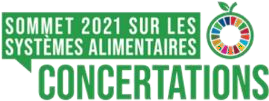 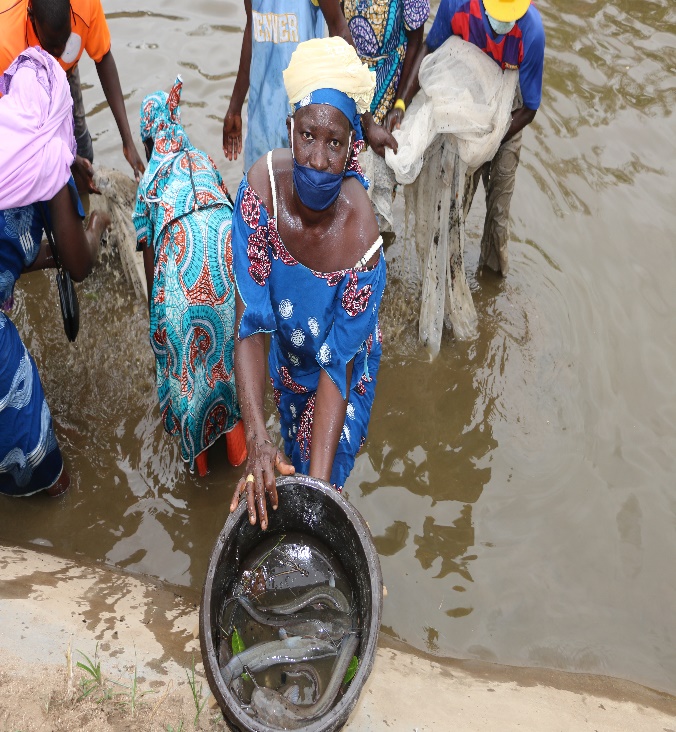 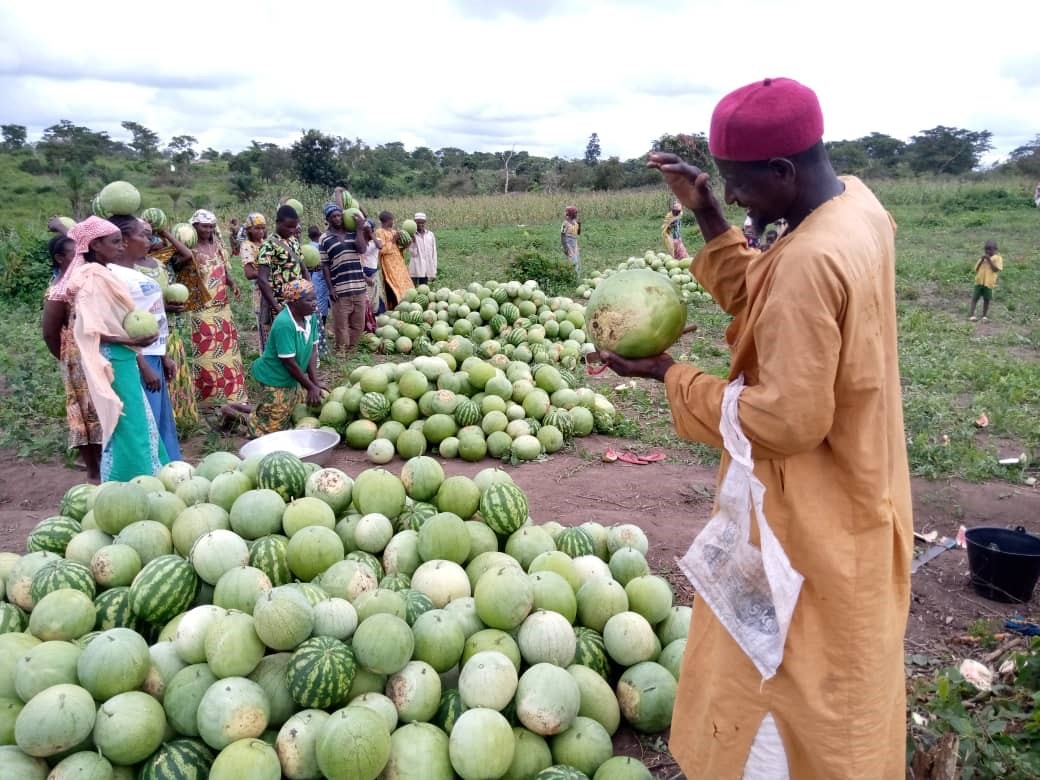 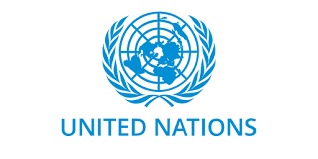 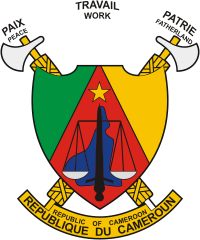 